196642, Санкт-Петербург, пос. Петро-Славянка,  ул. Труда, 1 тел./факс 462-13-04e-mail: maps@ pochtarf.ru ОКПО 49008119  ОКАТО 40277552000 ИНН/КПП 7817032637/781701001РЕШЕНИЕРЕШЕНИЕ   В соответствии со ст. 24. Закона РФ «Об основных гарантиях избирательных прав и права на участие в референдуме граждан Российской Федерации» № 67-ФЗ от 12.06.02 г. и ст. 12, 13  Закона Санкт-Петербурга "О выборах депутатов Муниципальных Советов в Санкт- Петербурге» № 734-110 от 19.12.03 г., уставом внутригородского муниципального образования Санкт-Петербурга поселка Петро-Славянка, в связи с поступившим заявлением Деминой Евгении Станиславовны  об исключении из состава избирательной комиссии внутригородского муниципального образования Санкт-Петербурга п.Петро-Славянка, Муниципальный Совет внутригородского муниципального образования Санкт-Петербурга проселка Петро-Славянка РЕШИЛ:Внести изменение в решение Муниципального Совета  № 2/8 от 19.03.2014 «Об утверждении нового состава Избирательной комиссии внутригородского муниципального Образования Санкт-Петербурга п.Петро-Славянка».Исключить Демину Евгению Станиславовну, из состава избирательной комиссии внутригородского муниципального Образования Санкт-Петербурга п.Петро-Славянка, основание: заявление Деминой Евгении Станиславовны.Поручить Главе Муниципального образования, исполняющего обязанности председателя муниципального Совета подобрать кандидатуру в состав избирательной комиссии внутригородского муниципального Образования Санкт-Петербурга п.Петро-Славянка, Утвердить следующий состав избирательной комиссии внутригородского муниципального образования Санкт-Петербурга п.Петро-Славянка: Мошнова Галина Николаевна – образование высшее профессиональное, 1949г.р.; Севастьянова Александра Сергеевна, образование высшее профессиональное, 1981г.р., Севастьянов Сергей Владимирович, образование высшее профессиональное, 1959г.р.,Слепченко  Зинаида Николаевна, образование высшее профессиональное, 1954г.р., Савельева Яна Владимировна, образование высшее профессиональное, 1984г.р., Мизерина Надежда Васильевна, образование среднее-специальное, .р.,- Пышкина Надежда Викторовна, образование высшее профессиональное, 1951г.р.,Решение вступает в силу с момента официального опубликования.Глава муниципального образования,исполняющий обязанности председателя  Муниципального Совета                        	                                         Я.В.Козыро    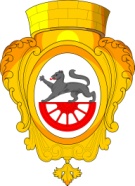 МУНИЦИПАЛЬНЫЙ СОВЕТвнутригородского муниципального образования Санкт- Петербурга поселка Петро-Славянка                    ПРОЕКТ                    ПРОЕКТ«О внесении изменений в решение Муниципального Совета№ 2/8 от 19 марта 2014 «Об утверждении нового состава Избирательной комиссии внутригородского муниципального Образования Санкт-Петербурга п.Петро-Славянка »